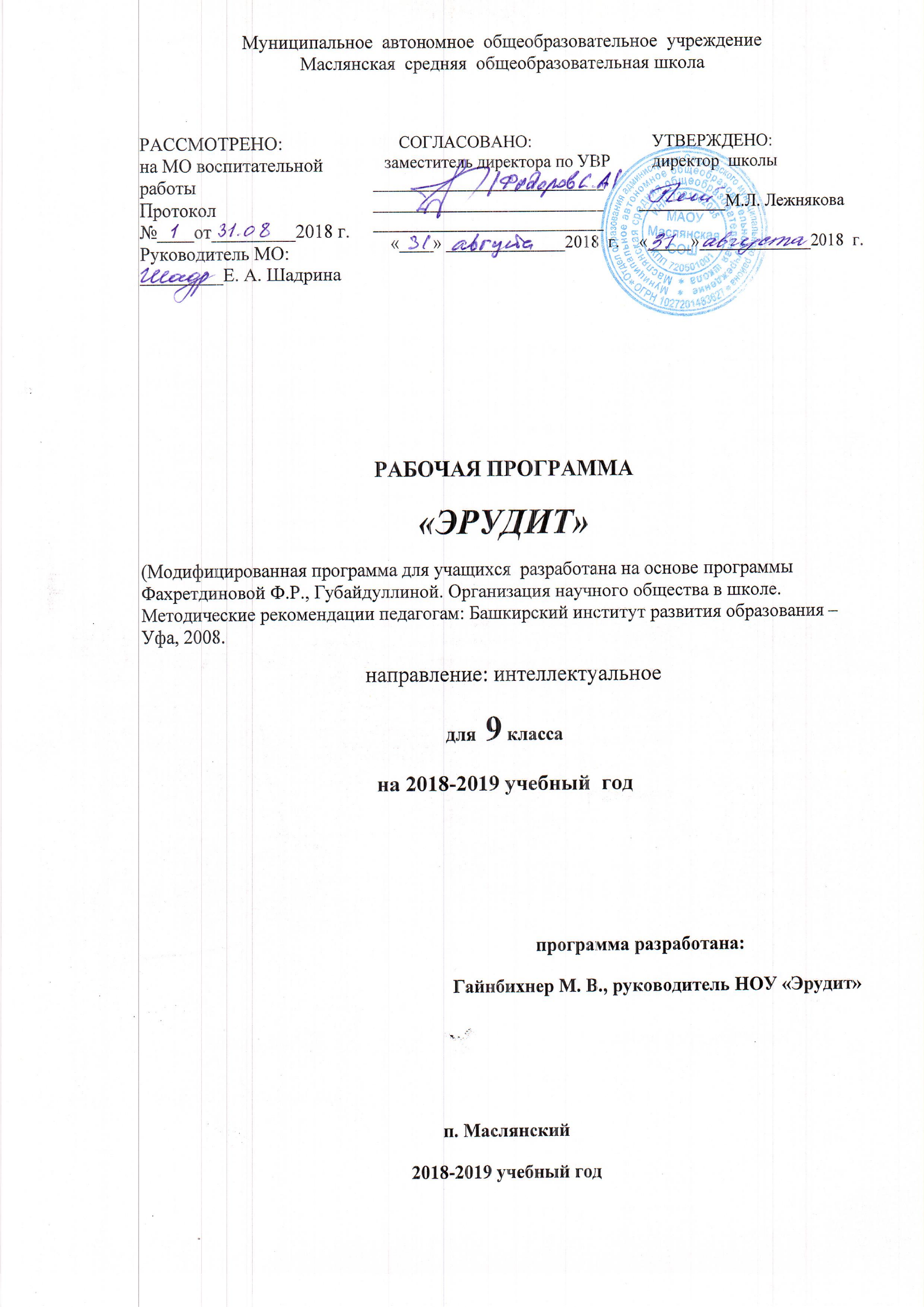 Пояснительная запискаНовые стандарты образования предполагают внесение значительных изменений в структуру и содержание, цели и задачи образования, смещение акцентов с одной задачи — вооружить учащегося знаниями — на другую — формировать у него общеучебные умения и навыки как основу учебной деятельности. Учебная деятельность школьника должна быть освоена им в полной мере, со стороны всех своих компонентов: ученик должен быть ориентирован на нахождение общего способа решения задач (выделение учебной задачи), хорошо владеть системой действий, позволяющих решать эти задачи (учебные действия); уметь самостоятельно контролировать процесс своей учебной работы (контроль) и адекватно оценивать качество его выполнения (оценка), только тогда ученик становится субъектом учебной деятельности. Одним из способов превращения ученика в субъект учебной деятельности является его участие в исследовательской и проектной деятельности.       Модифицированная рабочая программа по внеурочной деятельности в рамках ФГОС «Эрудит» в 8 классе разработана на основе  программа для учащихся  Фахретдиновой Ф.Р., Губайдуллиной. Организация научного общества в школе. Методические рекомендации педагогам: Башкирский институт развития образования – Уфа, 2008.        Цель программы: создание условий для успешного освоения учениками основ проектно-исследовательской деятельности.        Задачи программы:формировать представление об исследовательском обучении как ведущем способе учебной деятельности; обучать специальным знаниям, необходимым для проведения самостоятельных исследований;формировать и развивать умения и навыки исследовательского поиска;развивать познавательные потребности и способности, креативность,развивать  коммуникативные навыки (партнерское общение);формировать навыки работы с информацией (сбор, систематизация, хранение, использование);формировать умения оценивать свои возможности, осознавать свои интересы и делать осознанный выбор;формировать потребность в самопознании, саморазвитии.Проектно-исследовательская деятельность является средством освоения действительности, её главные цели – установление истины, развитие умения работать с информацией, формирование исследовательского стиля мышления Результатом этой деятельности является формирование познавательных мотивов, исследовательских умений, субъективно новых для учащихся знаний и способов деятельности.   Исследовательская практика ребенка интенсивно может развиваться в сфере дополнительного образования на внеклассных и внеурочных занятиях.     Исследовательская деятельность позволяет привлекать к работе разные категории участников образовательного процесса (учащихся, родителей, учителей), создает условия для работы с семьей, общения детей и взрослых, их самовыражения и самоутверждения, развития творческих способностей, предоставляет возможность для отдыха и удовлетворения своих потребностей.Актуальность проектной деятельности сегодня осознается всеми. ФГОС нового поколения требует использования в образовательном процессе технологий деятельностного типа, методы проектно-исследовательской деятельности определены как одно из условий реализации основной образовательной программы  общего образования. 	Программа позволяет реализовать актуальные в настоящее время компетентностный, личностно-ориентированный,  деятельностный подходы.  В процессе прохождения курса формируются умения и навыки самостоятельной исследовательской деятельности; умения формулировать проблему исследования, выдвигать гипотезу; навыки овладения методикой сбора и оформления найденного материала; навыки овладения научными терминами в той области знания, в которой проводиться исследование; навыки овладения теоретическими знаниями по теме своей работы и шире; умения оформлять доклад,  исследовательскую работу.                                           Особенности программы.    Особенностью данной программы является реализация педагогической идеи формирования у школьников умения учиться – самостоятельно добывать и систематизировать новые знания. В этом качестве программа обеспечивает реализацию следующих принципов:Непрерывность дополнительного образования как механизма полноты и целостности образования в целом;Развития индивидуальности каждого ребенка в процессе социального самоопределения в системе внеурочной деятельности;Системность организации учебно-воспитательного процесса;Раскрытие способностей и поддержка одаренности детей.              Методы проведения занятий: беседа, игра, эксперимент, наблюдение,  коллективные и индивидуальные исследования, самостоятельная работа, защита исследовательских работ, мини-конференция, консультация.          Методы контроля: консультация, доклад, защита исследовательских работ, выступление, выставка, презентация, мини-конференция, научно-исследовательская конференция, участие в конкурсах исследовательских работ.Учащиеся должны уметьвыделять объект исследования;разделять учебно-исследовательскую деятельность на этапы;выдвигать гипотезы и осуществлять их проверку;анализировать, сравнивать, классифицировать, обобщать, выделять главное, формулировать выводы, выявлять закономерности,работать в группе;работать с источниками информации, представлять информацию в различных видах, преобразовывать из одного вида в другой,пользоваться словарями, энциклопедиями  и  другими учебными пособиями;планировать и организовывать исследовательскую деятельность, представлять результаты своей деятельности в различных видах;работать с текстовой информацией на компьютере, осуществлять операции с файлами и каталогами.Учащиеся 9-ых  классов в рамках переводной аттестации обязаны защитить проект.Тематическое планирование, 9 класс34 часа Литература для учителяГригорьев Д. В., Степанов П. В.. Стандарты второго поколения: Внеурочная деятельность школьников [Текст]: Методический конструктор. Москва: «Просвещение», 2010. – 321с.Гузеев В.В.	 Метод проектов как частный случай интегративной технологии обучения [Текст]: / Гузеев В.В.. Директор школы № 6, 1995г.- 16с.Полат Е. С.. Новые педагогические и информационные технологии в системе образования [Текст]: / Е. С. Полат, М. Ю. Бухаркина, М. В. Моисеева, А. Е. Петров; Под редакцией Е. С. Полат. – М.: Издательский центр «Aкадемия», 1999г. – 224с. Савенков А.И. Учим детей выдвигать гипотезы и задавать вопросы. // Одаренный ребенок. 2003, №2Савенков А. И. Психология исследовательского обучения [Текст]: / Савенков А.И.  М.: Академия, 2005-  345с. Савенков А.И.  Я - исследователь: Рабочая тетрадь для младших школьников. - 2-е изд.,  - Самара:    Издательство «Учебная литература», 2005. Чечель И.Д. Метод проектов или попытка избавить учителя от обязанностей всезнающего оракула [Текст]: / Чечель И.Д.  М.: Директор школы, 1998, № 3-   256с.	Чечель И.Д. Управление исследовательской деятельностью педагога и учащегося в современно школе  [Текст]: / Чечель И.Д.  – М.: Сентябрь, 1998 - 320с.Русский язык. Проекты? Проекты… Проекты! 5-11 классы: учебно-методическое пособие / Нарушевич А.Г. / Под редакцией Н.А. Сениной. – Ростов н/Д: Легион, 2013Литература для  обучающихсяРабочая тетрадь. Савенков А.И. Я – исследователь. Рабочая тетрадь для школьников. 2-е изд.,  - Самара:    Издательство «Учебная литература», 2005.А.В.Горячев, Н.И. Иглина  "Всё узнаю, всё смогу". Тетрадь для детей и взрослых по освоению проектной технологии в начальной школе.- М. БАЛЛАС,2008Детские энциклопедии, справочники и другая аналогичная литература.Интернет-  ресурсы* Большая детская энциклопедия  для детей. [Электронный ресурс] http://www.mirknig.com/ * Большая детская энциклопедия (6-12 лет). [Электронный ресурс] http://all-ebooks.com/2009/05/01/bolshaja-detskaja-jenciklopedija-6-12.html * А.Ликум - Детская энциклопедия.  [Электронный ресурс] http://www.bookshunt.ru/b120702_detskaya_enciklopediya_enciklopediya_vse_obo_vsem._* Почему и потому. Детская энциклопедия. [Электронный ресурс] http://www.kodges.ru/dosug/page/147/* Большая Детская энциклопедия. Русский язык. [Электронный ресурс]   http://www.booklinks.ru/Внеурочная деятельность в школе в аспекте содержания ФГОС основного общего образования. Может ли учебник стать помощником? [Электронный ресурс] http://www.fsu-expert.ru/node/2696  «Внеурочная деятельность школьников» авторов Д.В.Григорьева, П.В. Степанова[Электронный ресурс] http://standart.edu.ru/ Проектная деятельность. [Электронный ресурс] http://pedsovet.org/component/option,com_mtree/task,viewlink/link_id,24968/Itemid,118/http://www.nachalka.com/proekty №Тематика занятийЧасов Форма1/2От проекта к исследовательской работе.2Беседа, практикум3Этапы проектной деятельности. 1Презентация 4/5От объекта через предмет исследования к определению темы.2Интерактивное занятие6/7Что такое проблема и как ее сформулировать?2Беседа 8Мы выдвигаем гипотезы.1Практикум 9Методы в проектной и следовательской работе.1Практикум10Работа в библиотеке с каталогами. Отбор и составление списка литературы по теме исследования.1Практическое занятие11/12Структура проекта                  исследовательской работы. Правила оформления. 2Презентация, анализ работ13Что такое введение в проектной работе. 1Практикум 14/15Как оформить основную часть работы?2Практикум16Оформление выводов проектной работы.1Практикум17Прикладной характер проекта. 1Беседа 18Как приготовить защитное слово?1Беседа, практикум19Формы и способы защиты проекта.1Практикум20/21Правила оформления проектной работы2Презентация, практикум22/23Как правильно оформить презентацию?224Культура защиты проекта1Практикум 25/32Работа над проектом в предметной области. Индивидуальные консультации.Самостоятельная работа под руководством педагога-куратора проекта33Защита проектов.1Выступление с проектом34Защита проектов.1Выступление с проектом